															LUNCH  in the ALLIANCE  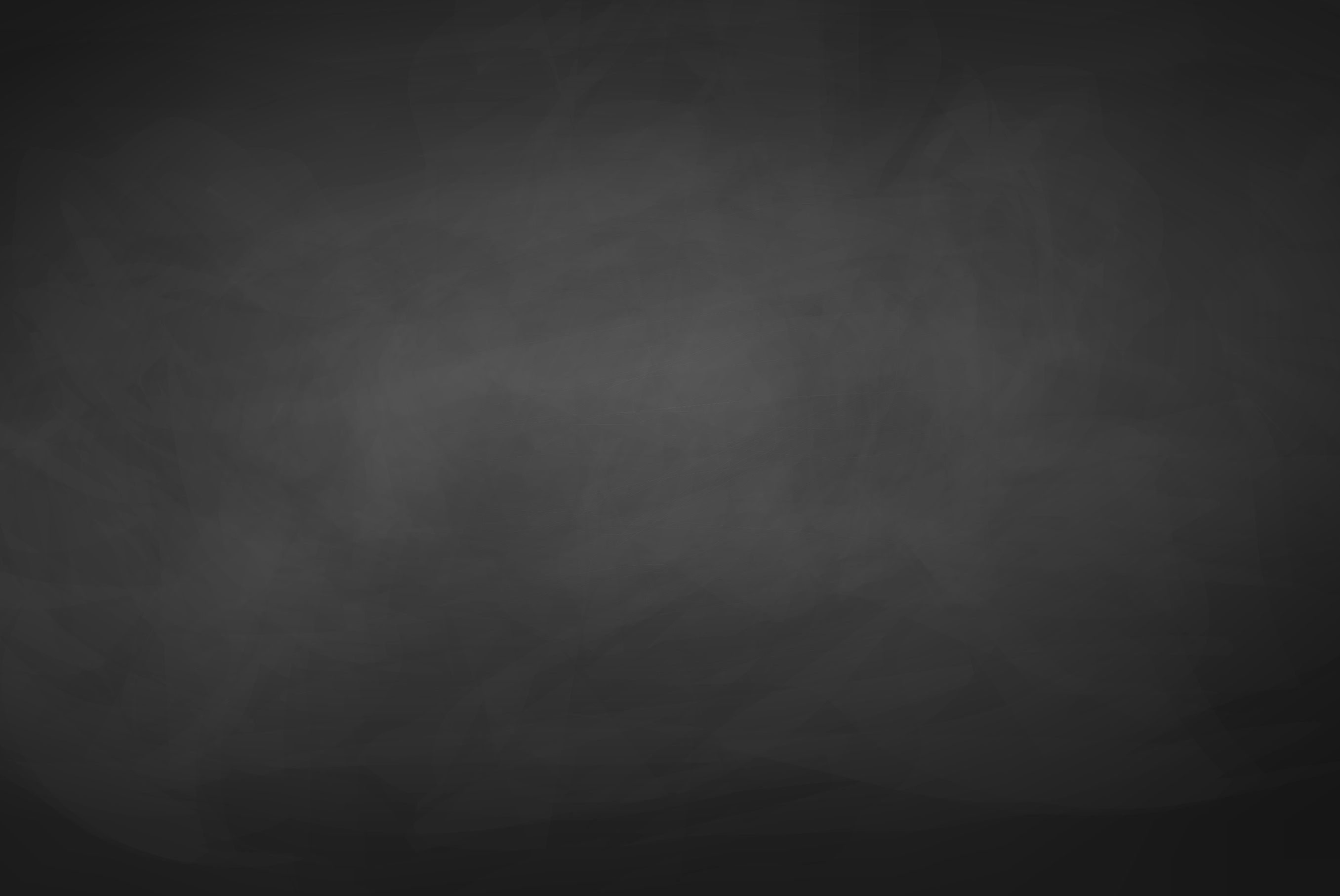 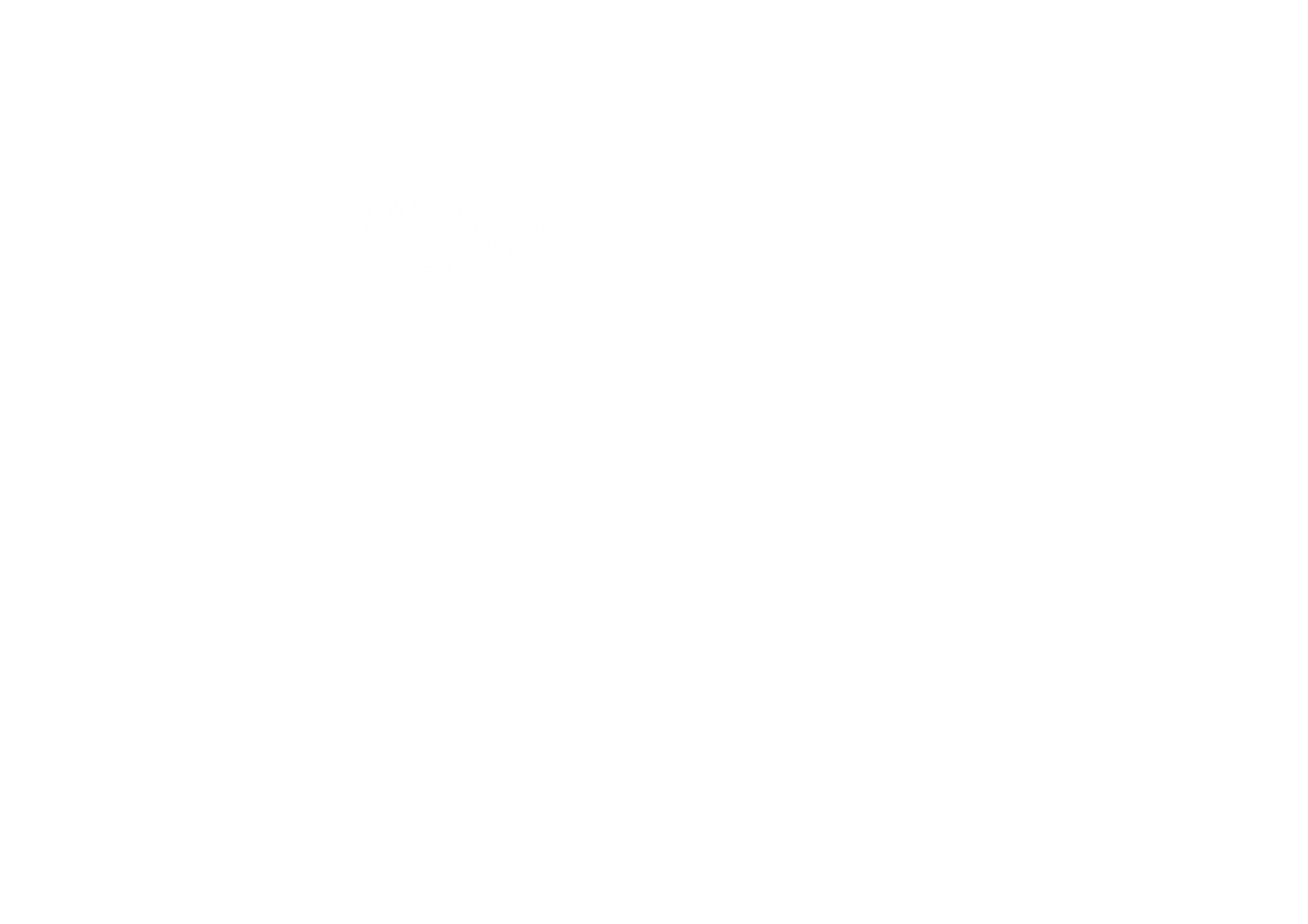 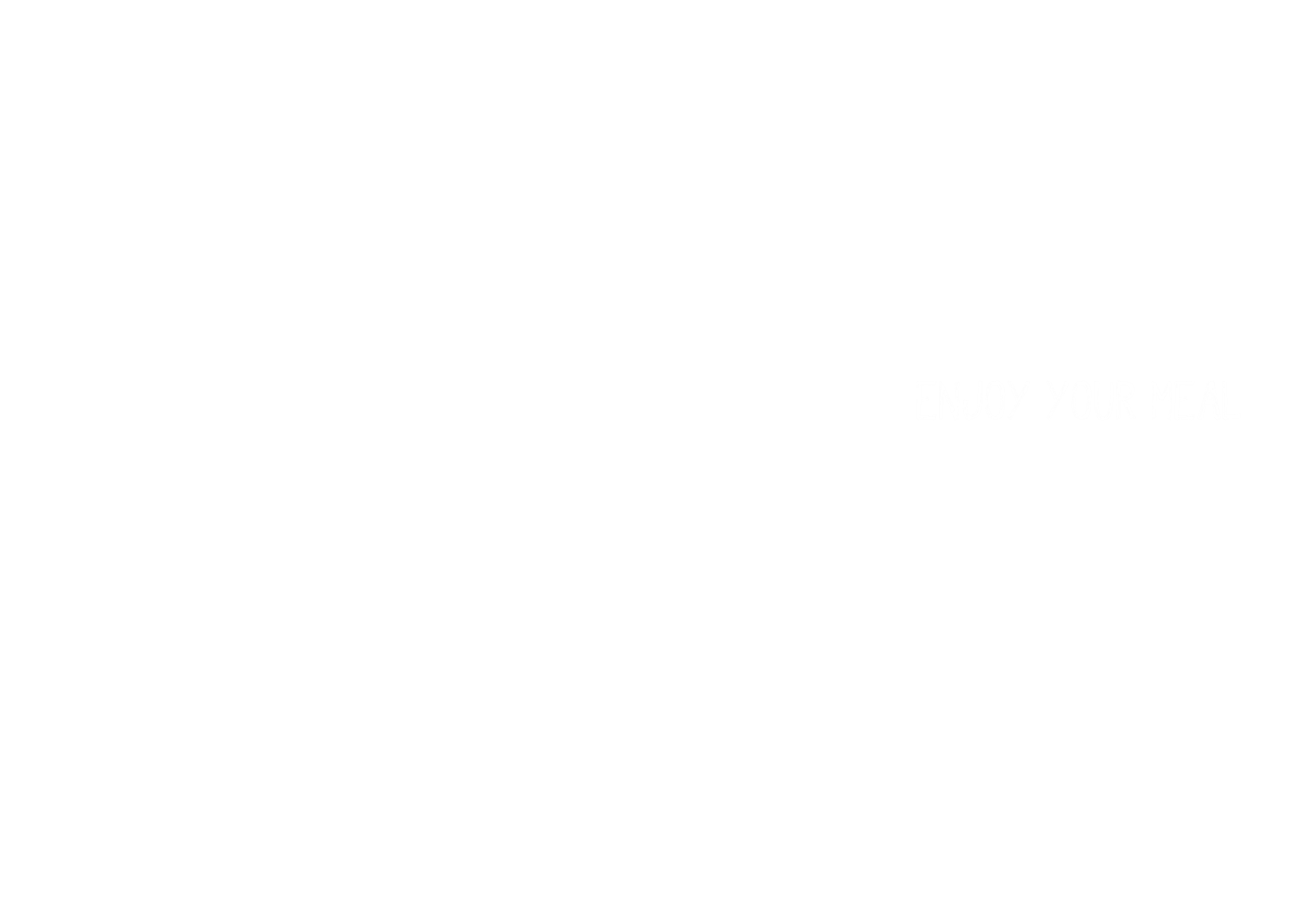 Monday18 OctoberTuesday19 OctoberWednesday20 OctoberThursday21 OctoberFriday22 OctoberSaturday23 OctoberSunday24 OctoberCPX CPXCPXCPXCPXCPXCPXSoup 
€ 1,45Soup 
€ 1,45GoulashsoupVSweet potato soupVTomato vegetable soupCreamy chickensoupRed curry soupVHarira soupMustard soupSandwich€ 3,50Sandwich€ 3,50Various breadrollsVarious breadrollsVarious breadrollsVarious breadrollsVarious breadrolls Various breadrollsVarious breadrollsMeat component
€ 3,59Meat component
€ 3,59Turkey steakBeef tartar with bacon onion sauceMexican burgerCrispy chickenDaging rendangKipster meatballssesamsoysauceCordon blueFish component
€ 4,80Fish component
€ 4,80Pangasius fillet asian styleDeep-fry fishClaresse filletSalmon filletShrimps ProvencalHaddockSea bass filletVegetable sidedish
€ 1,43Vegetable sidedish
€ 1,43VBok choyVMushroomsVDeep-fry onionringsVGrilled vegetablesVBrocolliVCreamy spinachVVegetable friesVegetable sidedish
€ 1,43Vegetable sidedish
€ 1,43VBell peperVEggplantVTexan braise vegetablesVMange - toutVRatatouilleVColumbineVGrilled cornPotato
€ 1,43Potato
€ 1,43VSweet potato sesamVSummer hotchpotchVSteakhouse friesVTexmex wedgesVMashed potatoesVPotato gratinVBaby potatoes with curry and gingerRice / pasta
€ 0,93Rice / pasta
€ 0,93VNoodlesVFusilliVWild riceVMafaldineVBasmati riceVBulgurVLinguiniVegetarian component
€ 6,20Vegetarian component
€ 6,20VVegan burgerVBean burgerVPuffed vegetablesVVegetarian shaslickVVegetarian springrollVQuinoa bulger burgerVVegetarian shoarmaMeal salad € 6,30Meal salad € 6,30Pasta tuna saladChicken cashew saladSalad with smoked salmonOriental chickensaladSalad with tunaVGreek saladThai chicken saladMeal salad € 6,30